BULLETIN D’INSCRIPTION Cliniques groupales et idéologiesAix en Provence, 18,19 mars 2016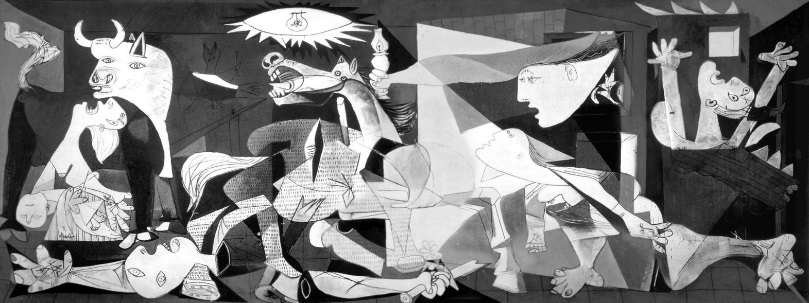 Modes de paiement possible :      Par carte bancaire :Cliquez sur les liens bleus et imprimez votre attestation de paiement que vous renverrez avec votre inscription.     Bon de commande : Contacter absa.ndiaye@univ-amu.fr pour toute demande d’information     Par chèque libellé à l’ordre de l’Agent comptable de l’AMU et à envoyer à Sylvie Ripert, Aix Marseille Université, DRV  Villa Beauviche, 3 Av. Robert Schuman, 13621 Aix en Provence cedexUne attestation d’inscription et de règlement vous sera envoyée par courriel après réception du règlement de votre inscription.Prénom et nom :	      Fonction ou profession :Appartenance institutionnelle :Adresse professionnelle :N° de téléphone :E-mail :Frais d’inscriptionAvant le 15 février 2016Après le 15  février 2016Tarif Plein Inscription individuelle      http://dev-web.univ-amu.fr/~admdev-php/Colloques/index.php?EntreeColloque=CliniquesgroupalesetideologiesII100 €130 €Adhérents SFPPG ou FAPAG     http://dev-web.univ-amu.fr/~admdev-php/Colloques/index.php?EntreeColloque=CliniquesgroupalesetideologiesSFPPG60 € 70 € Doctorants et étudiants Hors AMU (justificatif obligatoire)     http://dev-web.univ-amu.fr/~admdev-php/Colloques/index.php?EntreeColloque=CliniquesgroupalesetideologiesET30 €60 €- TARIF INSTITUTIONS ET FORMATION     http://dev-web.univ-amu.fr/~admdev-php/Colloques/index.php?EntreeColloque=CliniquesgroupalesetideologiesIF180€210 €Participation à la soirée de Gala     http://dev-web.univ-amu.fr/~admdev-php/Colloques/index.php?EntreeColloque=CliniquesgroupalesetideologiesSG40 € 50€Total